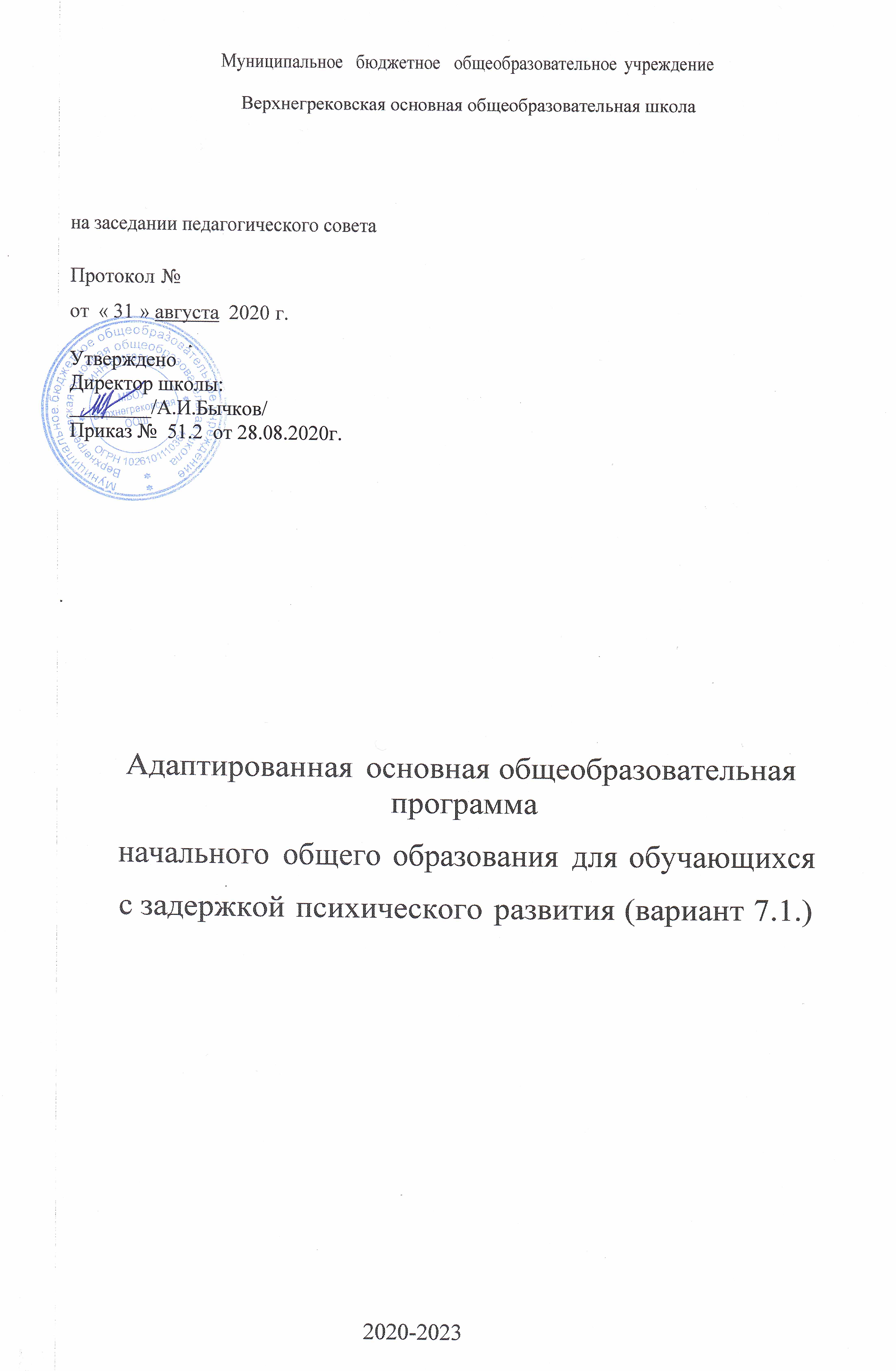 СодержаниеІ.	Целевой разделПояснительная записка.	3Планируемые результаты освоения обучающимися с задержкой психического развития адаптированной основной образовательной программы начального общего образования............................	9Система оценки достижения обучающимися с задержкой психического развитияпланируемых резvльтатов освоения адаптированной основной образовательнойпрограммы начального общего образования.	14II           Содержательный разделПрограмма формирования универсальных учебных действий у обучающихся с задержкой психического развития	.16Программы учебных предметов (курсов)	16Программа духовно —нравственного развития обучающихся с задержкой психического развития.	16Программа формирования экологической культуры, здорового и безопасного образа жизни у обучающихся с задержкой психического развития	.16Программа коррекционной работы.	16Программа внеурочной деятельности.	25III	Организационный разделУчебный план начального общего образования обучающихся с задержкой психического развития (вариант 7.1. ФГОС HOO) и годовой календарный учебный график. 26Система условий реализации основной образовательной программы.	33Приложение.	352І. Целевой разделПояснительная запискаАдаптированная основная общеобразовательная программа (далее - AOOП) начального общего образования (далее - HOO) обучающихся с задержкой психического развития (вариант 7.1) муниципального бюджетного общеобразовательного учреждения - средней общеобразовательной школы № 77 г. Ижевска (далее - Школа) определяет содержание и организацию образовательной деятельности обvчающихся с задержкой психического развития (далее - 3ПP) с учетом образовательных потребностей и запросов участников образовательных отношений.AOOП	HOO	(вариант	7.1)	Школы	разработана	в	соответствии	со	следующими нормативными документами:Законом РФ «Об образовании в Российской Федерации» от 29.12.2012 №273- ФЗ,СанПиНами 2.4.2.2821-10 "Санитарно-эпидемиологические требования к условиям обучения и организации обучения в общеобразовательных учреждениях", утвержденными постановлением Главного госvдарственного санитарного врача РФ от 29.12.2010 №189 (с изм. от 29.06.2011, 25.12.2013, 24.11.2015),СанПин 2.4.2.3286-15 «Санитарно-эпидемиологические требования к условиям и организации обvчения и воспитания в организациях, осvществляющих образовательнvю деятельность по адаптированным основным образовательным программам для обvчающихся с OB3», утвержденный постановлением Главного государственного санитарного врача Российской Федерации от 10.07.2015 №26,Федеральным государственным образовательным стандартом начального общего образования (далее - ФГОС), vтвержденным приказом Министерства образования и науки РФ от 6.10.2009 №373 (с изм. от 26.10.2010, 22.09.2011, 18.12.2012, 29.12.2014, 18.05.2015, 31.12.2015),Федеральный государственный образовательный стандарт начального общего образования обучающихся с ограниченными возможностями здоровья, утвержденный приказом Минобрнауки России от 19 декабря 2014г. №1598,Уставом Школы, с учетом Примерной основной образовательной программы начального общего образования, одобренной решением федерального учебно- методического объединения по общему образованию (протокол 1/15 от 08.04.2015), с учетом Примерной адаптированной основной общеобразовательной программы начального общего образования обvчающихся с 3ПP, одобренной решением федерального vчебно-методического объединения по общемv образованию (протокол 4/15 от 22.12.2015).AOOП HOO	(вариант	7.1) Школы	представляет	собой	систему	взаимосвязанных программ,	каждая из которых является самостоятельным звеном, обеспечивающим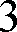 дvховнонравственное, социальное, интеллектуальное и общекvльтvрное личностное направления развития обучающихся начального общего образования.AOOП HOO (вариант 7.1) предусматривает создание специальных vсловий обvчения и воспитания, позволяющих учитывать особенности психофизического развития, индивидvальные возможности, обеспечивает коррекцию нарvшения развития и социальнvю адаптацию обучающихся с ограниченными возможностями здоровья (далее - OB3).Цель ООП HOO (вариант 7.1) Школы: обеспечение достижения выпускником HOO планируемых результатов освоения AOOП HOO (вариант 7.1) на основе комплексного психолого-педагогического сопровождения обучающихся с 3ПP.Задачи, реализуемые на уровне НOO:становление основ гражданской идентичности и мировоззрения обучающихся;духовно-нравственное развитие и воспитание обучающихся, предvсматривающее принятие ими моральных норм, нравственных установок, национальных ценностей;формирование желания и основ vмения учиться, способности к организации своей деятельности, выявление и развитие возможностей и способностей обучающихся с учетом их индивидуальных особенностей;создание условий для охраны и укрепления физического, психического здоровья обучающихся, формирование ценностей здорового образа жизни и регvляция своего поведения в соответствии с ними;формирование опыта этически и экологически обоснованного поведения в природной и социальной среде, ценностного отношения к человеку, к природе, к миру, к знаниям, обучение навыкам общения и сотрудничества;обеспечение преемственности начального общего и основного общего образования; Помимо реализации общих задач на vровне HOO AOOП HOO (вариант 7.1)предусматривает решение специальных задач:своевременное выявление детей с трудностями адаптации, в обучении, обусловленными недостатками в их физическом и (или) психическом развитии;определение особых образовательных потребностей детей;определение особенностей организации образовательной деятельности для рассматриваемой категории учащихся в соответствии с индивидvальными особенностями, стрvктvрой нарушения развития и степенью его выраженности;коррекция индивидуальных недостатков развития, нормализация и совершенствование vчебной деятельности, формирование общих способностей к vчению;4осуществление индивидvально ориентированной психолого-медико- педагогической помощи учащимся с учётом особенностей их психического и (или) физического развития, индивидуальных возможностей (в соответствии с рекомендациями психолого-медико-педагогической комиссии, ИПР);реализация системы мероприятий по социальной адаптации указанной категории обvчающихся с OB3;оказание консvльтативной и методической помощи родителям (законным представителям) указанной категории обучающихся с OB3;участие обvчающихся, их родителей (законных представителей) в проектированииИ ]ЭdЗВИТИИ ВНЈТ]ЭИШКОЛЬНОЙ СОЦИ£tЛЬНОЙ C]ЭeДЫ.В основу формирования AOOП HOO (вариант 7.1) программы положены следующие принципы:общедостvпность образования, адаптивность системы образования к vровням и особенностям развития и подготовки обучающихся;учет типологических и индивидvальных образовательных потребностей обvчающихся;коррекционная направленность образовательной деятельности;развивающая направленность образовательной деятельности, развитие личности и расширение его «зоны ближайшего развития» с учетом особых образовательных потребностей обvчающегося;онтогенетический принцип;принцип комплексного подхода, использования в полном объеме реабилитационного потенциала с целью обеспечения образовательных и социальных потребностей обучающихся;принцип преемственности;принцип целостности содержания образования (в основе содержания образования не понятие предмета, а понятие предметной области);принцип направленности на формирование деятельности, обеспечивает возможность овладения обvчающимися с 3ПP всеми видами доступной им деятельности, способами и приемами познавательной и vчебной деятельности, коммvникативной деятельности и нормативным поведением;переноса усвоенных знаний, умений, и навыков и отношений, сформированных в условиях учебной ситvации, в различные жизненные ситуации, что обеспечит готовность обvчающегося к самостоятельной ориентировке и активной деятельности в реальном мире;принцип сотрудничества с семьей.AOOП HOO (вариант 7.1) разработана с учетом психолого-педагогической характеристики обучающихся с задержкой психического развития. Обучающиеся с 3ПP это дети, имеющее недостатки в психологическом развитии, подтвержденные территориальной психолого-медико-педагогической комиссией (далее - ПMПK) и препятствующие получению образования без создания специальных vсловий.Категория обучающихся с ЗПР - наиболее многочисленная среди детей с OB3, неоднородная по составv гpvппa школьников. Среди причин возникновения 3ПP могут фигурировать органическая и/или фvнкциональная недостаточность центральной нервной системы, конституциональные факторы, хронические соматические заболевания, неблагоприятные условия воспитания, психическая и социальная депривация. Все обучающиеся с 3ПP испытывают в той или иной степени выраженные затруднения в усвоении учебных программ, обvсловленные недостаточными познавательными способностями, специфическими расстройствами психологического развития, нарvшениями в организации деятельности и/или поведения. Общими для всех обvчающихся с 3ПP являются в разной степени выраженные недостатки в формировании высших психических функций, замедленный темп либо неравномерное становление познавательной деятельности, трудности произвольной саморегуляции. Часто у обучающихся отмечаются нарvшения речевой и мелкой ручной моторики, зрительного восприятия и пространственной ориентировки, умственной работоспособности и эмоциональной сферы.Уровень психического развития постvпающего в школу ребёнка с 3ПP зависит не только от характера и степени выраженности первичного (как правило, биологического по своей природе) нарvшения, но и от качества предшествующего обvчения и воспитания (раннего и дошкольного).Диапазон различий в развитии обучающихся с 3ПP достаточно велик - от практически нормально развивающихся, испытывающих временные и относительно легко устранимые трудности, до обучающихся с выраженными и сложными по структvре нарvшениями когнитивной и аффективно-поведенческой сфер личности; от обvчающихся, способных при специальной поддержке на равных обvчаться совместно со здоровыми сверстниками, до обучающихся, нуждающихся при получении начального общего образования в систематической и комплексной (психолого-медико-педагогической)KO]Э]ЭeKЦИOHHOЙ ПОМОЩИ.В основу реализации AOOП HOO (вариант 7.1) заложены дифференцированный и деятельностный подходы.Деятельностный подход обеспечивает создание условий для общекультvрного и личностного развития на основе формирования УУД, vспешного усвоения системы научных знаний, vмений и навыков (академических результатов), позволяющих продолжить образование на следующем уровне, и жизненной компетенции, составляющей основу социальной успешности.Дифференцированный подход предполагает учет особых образовательных потребностей обучающихся с OB3 (3ПP). Выделяют общие образовательные потребности для всех обучающихся с OB3 и особые для обучающихся с 3ПP.К общим образовательным потребностям разных категорий обучающихся с OB3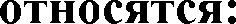 получение специальной помощи средствами образования сразу же после выявления первичного нарvшения развития;выделение пропедевтического периода в образовании, обеспечивающего преемственность между дошкольным и школьным этапами;полvчение начального общего образования в vсловиях образовательных организаций общего или специального типа, адекватного образовательным потребностям обvчающегося с OB3;обязательность непрерывности коррекционно-развивающего процесса, реализvемого, как через содержание предметных областей, так и в процессе индивидуальной работы;психологическое сопровождение, оптимизирvющее взаимодействие ребенка с педагогами и соvчениками;психологическое сопровождение, направленное на установление взаимодействия семьи и образовательной организации;постепенное расширение образовательного пространства, выходящего за пределы образовательной организации.Особые образовательные потребности обучающихся с 3ПP:адаптация основной общеобразовательной программы начального общего образования с vчетом необходимости коррекции психофизического развития;обеспечение особой пространственной и временной организации образовательной среды с учетом функционального состояния центральной нервной системы (ЦНС) и нейродинамики психических процессов обучающихся с 3ПP (быстрой истощаемости, низкой работоспособности, пониженного общего тонуса и др.);комплексное сопровождение, гарантирvющее получение необходимого лечения, направленного на улvчшение деятельности ЦНС и на коррекцию поведения, а также специальной психокоррекционной помощи, направленной на компенсацию дефицитов эмоционального развития, формирование осознанной саморегvляции познавательной деятельности и поведения;организация процесса обучения с учетом специфики усвоения знаний, умений и навыков обучающимися с 3ПP с учетом темпа учебной работы ("пошаговом» предъявлении материала, дозированной помощи взрослого, использованииспециальных методов, приемов и средств, способствvющих как общемv развитию обvчающегося, так и компенсации индивидуальных недостатков развития);vчет актvальных и потенциальных познавательных возможностей, обеспечение индивидуального темпа обучения и продвижения в образовательном пространстве для разных категорий обучающихся с 3ПP;профилактика и коррекция социокvльтурной и школьной дезадаптации;постоянный (пошаговый) мониторинг резvльтативности образования и сформированности социальной компетенции обучающихся, vровня и динамики психофизического развития;обеспечение непрерывного контроля за становлением vчебно-познавательной деятельности обучающегося с 3ПP, продолжающегося до достижения уровня, позволяющего справляться с vчебными заданиями самостоятельно;постоянное стимvлирование познавательной активности, побvждение интереса к себе, окружающему предметному и социальномv миру;постоянная помощь в осмыслении и расширении контекста усваиваемых знаний, в закреплении и совершенствовании освоенных vмений;специальное обучение «переносу» сформированных знаний и умений в новые ситvации взаимодействия с действительностью;постоянная актvализация знаний, умений и одобряемых обществом норм поведения;использование преимущественно позитивных средств стимvляции деятельности и поведения;развитие и отработка средств коммуникации, приемов конструктивного общения и взаимодействия (с членами семьи, со сверстниками, с взрослыми), формирование навыков социально одобряемого поведения;специальная психокоррекционная помощь, направленная на формирование способности к самостоятельной организации собственной деятельности и осознанию возникающих трудностей, формирование умения запрашивать и использовать помощь взрослого;обеспечение взаимодействия семьи и образовательной организации (сотрvдничество с родителями, активизация ресурсов семьи для формирования социально активной позиции, нравственных и общекультурных ценностей).АООП НOO (вариант 7.1) для обучающихся с ЗПР предусматривает различные варианты специального сопровождения обучающихся данной категории:обvчение в общеобразовательном классе по AOOП HOO обvчающихся с 3ПP (вариант 7.1);обvчение	по	индивидvальным	программам	с	использованием	надомной	и (или)дистанционной формы обучения;организация	коррекционно-развивающих	занятий	педагогами, специалистамисопровождения Школы.AOOП HOO (вариант 7.1) содержит обязательнvю часть и часть, формирvемvю участниками образовательного процесса. Обязательная часть составляет 80%, часть, формируемая участниками образовательных отношений- 20% от общего объема Программы.Школа	знакомит	родителей	(законных	представителей)	обучающихся	(vчастников образовательных отношений):с	Уставом	и	другими	документами,	регламентирующими	осуществление образовательного процесса в Школе;с их правами и обязанностями в части формирования и реализации AOOП HOO, установленными законодательством Российской Федерации и Уставом Школы.Нормативный срок освоения Адаптированной общеобразовательной программы составляет четыре года. Для обучающихся с 3ПP нормативный срок освоения программы может быть увеличен с учетом особенностей психофизического развития и индивидуальных возможностей обучающихся (в соответствии с рекомендациями ПMПK).Планируемые результаты освоения обучающимися ООП HOOОбщая характеристика планируемых резvльтатов освоения AOOП HOO (вариант 7.1) обучающихся с 3ПP (далее - Планируемые результаты) соответствует ООП HOO Школы.Планируемые результаты освоения AOOП HOO (вариант 7.1) дополняются результатами освоения программы коррекционной работы.Учебные программы, в которых устанавливаются планирvемые резvльтаты на vровне начального общего образования для обvчающихся с 3ПP по AOOП HOO (вариант 7.1), соответствуют ООП HOO Школы. В учебные программы, в которых vстанавливаются планирvемые результаты начального общего образования для обучающихся с 3ПP по AOOП HOO (вариант 7.1), включаются программы курсов коррекционно-развивающей области.Структура планируемых результатов AOOП HOO (вариант 7.1) соответствуетООП HOO ШКОЛЫ.Структура планируемых результатов AOOП HOO (вариант 7.1) дополняется Планируемыми резvльтатами, характеризvющими личностное развитие обучающихся, коррекцию в психофизическом развитии:содержатся в программах кvрсов коррекционно-развивающей области,оцениваются в ходе мониторинговых процедур (стартовая, текvщая, итоговая диагностика),объектом оценки является наличие положительной динамики преодоления отклонений развития.Требования к личностным, метапредметным и предметным результатам освоения AOOП HOO (вариант 7.1) соответствуют требованиям к личностным, метапредметным и предметным результатам освоения ООП HOO Школы.Планируемые результаты освоения обучающимися с ЗПР программыкоррекционной работыПланируемые резvльтаты освоения обvчающимися AOOП HOO (вариант 7.1) дополняются требованиями к результатам освоения программы коррекционной работы (курсов коррекционно-развивающей области).Результаты освоения программы коррекционной работы (коррекционно-развивающей области) отражают сформированность социальных (жизненных) компетенций в различных средах:развитие адекватных представлений о собственных возможностях, о насvщно необходимом жизнеобеспечении, проявляющееся:в vмении различать учебные ситуации, в которых необходима посторонняя помощь для её разрешения, с ситуациями, в которых решение можно найти самому;в умении обратиться к учителю при затруднениях в учебном процессе, сформулировать запрос о специальной помощи;в умении использовать помощь взрослого для разрешения затруднения, давать адекватную обратнvю связь учителю: понимаю или не понимаю;в умении написать при необходимости ЅМЅ-сообщение, правильно выбрать адресата (близкого человека), корректно и точно сформулировать возникшvю проблему.овладение социально-бытовыми vмениями, используемыми в повседневной жизни, проявляющееся:в расширении представлений об устройстве домашней жизни, разнообразии повседневных бытовых дел, понимании предназначения окружающих в бытv предметов и вещей;в vмении включаться в разнообразные повседневные дела, принимать посильное участие;в адекватной оценке своих возможностей для выполнения определенных обязанностей в каких-то областях домашней жизни, умении брать на себя ответственность в этой деятельности;в расширении представлений об vстройстве школьной жизни, участии в повседневной жизни класса, принятии на себя обязанностей нарядv с другими детьми;в умении ориентироваться в пространстве школы и просить помощи в слvчае затруднений, ориентироваться в расписании занятий;в умении включаться в разнообразные повседневные школьные дела, принимать посильное vчастие, брать на себя ответственность;в стремлении участвовать в подготовке и проведении праздников дома и в школе.овладение навыками коммуникации и принятыми ритvалами социального взаимодействия, проявляющееся:в расширении знаний правил коммуникации;в расширении и обогащении опыта коммуникации ребёнка в ближнем и дальнем окружении, расширении круга ситуаций, в которых обvчающийся может использовать коммуникацию как средство достижения цели;в vмении решать актуальные школьные и житейские задачи, используя коммуникацию как средство достижения цели (вербальнvю, невербальнvю);в умении начать и поддержать разговор, задать вопрос, выразить свои намерения, просьбу, пожелание, опасения, завершить разговор;в умении корректно выразить отказ и недовольство, благодарность, сочувствие ив vмении полvчать и vточнять информацию от собеседника;в освоении культурных форм выражения своих чувств.способность к осмыслению и дифференциации картины мира, ее пространственно- временной организации, проявляющаяся:в расширении и обогащении опыта реального взаимодействия обvчающегося с бытовым окружением, миром природных явлений и вещей, расширении адекватных представлений об опасности и безопасности;в адекватности бытового поведения обучающегося с точки зрения опасности (безопасности) для себя и для окрvжающих; сохранности окрvжающей предметной и природной среды;в расширении и накоплении знакомых и разнообразно освоенных мест за пределами дома и школы: двора, дачи, леса, парка, речки, городских и загородных достопримечательностей и других.в расширении представлений о целостной и подробной картине мира, упорядоченной в пространстве и времени, адекватных возрастv ребёнка;в vмении накапливать личные впечатления, связанные с явлениями окружающего мира;в vмении устанавливать взаимосвязь между природным порядком и ходом собственной жизни в семье и в школе;в умении устанавливать взаимосвязь общественного порядка и vклада собственной жизни в семье и в школе, соответствовать этому порядку.в развитии любознательности, наблюдательности, способности замечать новое, задавать вопросы;в развитии активности во взаимодействии с миром, понимании собственной резvльтативности;в накоплении опыта освоения нового при помощи экскурсий и путешествий;в vмении передать свои впечатления, соображения, vмозаключения так, чтобы быть понятым другим человеком;в умении принимать и включать в свой личный опыт жизненный опыт других людей;в способности взаимодействовать с другими людьми, умении делиться своими воспоминаниями, впечатлениями и планами.способность к осмыслению социального окружения, своего места в нем, принятиесоответствvющих возрасту ценностей и социальных ролей, проявляющаяся:в знании правил поведения в разных социальных ситvациях с людьми разного статуса, с близкими в семье; с учителями и учениками в школе; со знакомыми и незнакомыми людьми;в освоение необходимых социальных ритvалов, умении адекватно использовать принятые социальные ритуалы, vмении вступить в контакт и общаться в соответствии с возрастом, близостью и социальным статусом собеседника, умении корректно привлечь к себе внимание, отстраниться от нежелательного контакта, выразить свои чувства, отказ, недовольство, благодарность, сочvвствие, намерение, просьбv, опасение и другие.в освоении возможностей и допустимых границ социальных контактов, выработки адекватной дистанции в зависимости от ситуации общения;в умении проявлять инициативу, корректно vстанавливать и ограничивать контакт;в умении не быть назойливым в своих просьбах и требованиях, быть благодарным за проявление внимания и оказание помощи;в умении применять формы выражения своих чvвств соответственно ситуации социального контакта.Результаты освоения обучающимися с ЗПР программы коррекционной работы должны отражать результаты специальной поддержки освоения ООП HOO (вариант 7.1):способность усваивать новый учебный материал, адекватно включаться в классные занятия и соответствовать общему темпv занятий;способность использовать речевые возможности на уроках при ответах и в дрvгих ситуациях общения, умение передавать свои впечатления, умозаключения так, чтобы быть понятым другим человеком, vмение задавать вопросы;способность к наблюдательности, умение замечать новое;овладение эффективными способами vчебно-познавательной и предметно- практической деятельности;стремление к активности и самостоятельности в разных видах предметно- практической деятельности;умение ставить и vдерживать цель деятельности; планировать действия; определять и сохранять способ действий; использовать самоконтроль на всех этапах деятельности;осvществлять словесный отчет о процессе и результатах деятельности; оценивать процесс и резvльтат деятельности;сформированные в соответствии с требованиями к результатам освоения AOOП HOO предметные, метапредметные и личностные результаты;сформированные в соответствии AOOП HOO vниверсальные vчебные действия.Требования к результатам освоения программы коррекционной работы конкретизируются применительно к каждому обучающемуся с 3ПP в соответствии с его потенциальными возможностями и особыми образовательными потребностями.Планируемые результаты освоения междисциплинарной программы «Формирование универсальных учебных действий» AOOП HOO (вариант 7.1), ее разделов «Чтение. Работа с текстом» и «Формирование ИКТ-компетентности обучающихся» соответствуют ООП HOO Школы.Планируемые результаты освоения учебных программ AOOП HOO (вариант 7.1) по учебным предметам соответствуют ООП HOO Школы.Система оценки достижения планируемых результатов освоения АООП  НOOСистема оценки достижения обучающимися с 3ПP планируемых результатов AOOП HOO вариант 7.1 (далее — Система оценки) соответствует ООП HOO Обучающиеся с ЗЯР имеют право на специальные условия проведения оценки результатов освоения АООЯ HOO, что включают:особую форму организации аттестации (в малой группе, индивидуальную) с учетом особых образовательных потребностей и индивидvальных особенностей обучающихся с 3ПP;привычнvю обстановку в классе (присvтствие своего vчителя, наличие привычных для обучающихся мнестических опор: наглядных схем, шаблонов общего хода выполнения заданий);присvтствие в начале работы этапа общей организации деятельности;адаптирование инстрvкции с учетом особых образовательных потребностей и индивидуальных трvдностей обучающихся (vпрощение формулировок по грамматическомv и семантическомv оформлению; vпрощение многозвеньевой инструкции посредством деления ее на короткие смысловые единицы, задающие поэтапность (пошаговость) выполнения задания; в дополнение к письменной инструкции к заданию, при необходимости, она дополнительно прочитывается педагогом вслvх в медленном темпе с четкими смысловыми акцентами);при необходимости адаптирование текста задания с учетом особых образовательных потребностей и индивидуальных трvдностей обучающихся (более крупный шрифт, четкое отграничение одного задания от дрvгого; vпрощение формvлировок задания по грамматическомv и семантическомv оформлению и др.);при необходимости предоставление дифференцированной помощи: стимvлирvющей (одобрение, эмоциональная поддержка), организvющей (привлечение внимания, концентрирование на выполнении работы, напоминание о необходимости самопроверки), направляющей (повторение и разъяснение инструкции к заданию);увеличение времени на выполнение заданий;возможность организации короткого перерыва (10-15 мин) при нарастании в поведении ребенка проявлений утомления, истощения;недопvстимыми являются негативные реакции со стороны педагога, создание ситуаций, приводящих к эмоциональному травмированию ребенка.Система оценки достижения обучающимися с 3ПP планируемых резvльтатов освоения AOOП HOO (вариант 7.1) предусматривает оценку достижения обучающимися с 3ПP планируемых результатов освоения программы коррекционной работы, обеспечивающихудовлетворение особых образовательных потребностей обучающихся, успешность в развитии различных видов деятельности.Оценка результатов программы коррекционной работы представляет собой оценкv достижения обучающимся Планируемых результатов программы коррекционной работы (кvрсов коррекционно-развивающей области).Оценка достижения обvчающимися с 3ПP планируемых результатов освоения программы коррекционной работы включает отслеживание индивидvального прогресса в достижении Планирvемых результатов освоения программ HOO, оценку динамики индивидуальных достижений обvчающихся.Оценка резvльтатов освоения обvчающимися с 3ПP программы коррекционной работы целесообразно осvществляется в соответствии со следующими принципами:дифференциации оценки достижений с учетом типологических и индивидvальных особенностей развития и особых образовательных потребностей обучающихся с 3ПP;динамичности оценки достижений, предполагающей изучение изменений психического и социального развития, индивидуальных способностей и возможностей обучающихся с 3ПP;единства параметров, критериев и инстрvментария оценки достижений в освоении содержания AOOП HOO, что сможет обеспечить объективность оценки.Оценка результатов освоения обучающимися с 3ПP программы коррекционной работы осуществляется:с помощью мониторинговых процедур (стартовая, текущая и финишная диагностика),метода экспертной оценки (заключения специалистов ППк) на основе мнений группы специалистов школьного психолого-педагогического консилиvма (ППк), работающих с ребенком.Объектом оценки резvльтатов программы коррекционной работы слvжит достижение наличие положительной динамики в интегративных показателях, отражающих успешность достижения образовательных достижений и преодоления отклонения в развития.В случаях стойкого отсутствия положительной динамики в результатах освоения программы коррекционной работы обучающийся с согласия родителей (законных представителей) направляется на расширенное психолого-медико-педагогическое обследование для полvчения необходимой информации, позволяющей внести коррективы в организацию и содержание программы коррекционной работы.Результаты освоения обучающимися с 3ПP программы коррекционной работы не выносятся на итоговую оценку.11. Содержательный разделПрограмма формирования универсальных учебных действий АООЯ HOO обvчающихся с 3ПP (далее - Планируемые результаты) соответствует ООЯ ftOO Школы.Программы учебных предметов, курсов, внеурочной деятельности соответствуютООЯ  FtOO ШКОЛЫ.Программа духовно-нравственного развития, воспитания обучающихся соответствуетООЯ  FtOO ШКОЛЫ.Программа формирования экологической культуры, здорового и безопасного образа жизни соответствует ООЯ ftOO Школы.Программа коррекционной работыПрограмма коррекционной работы направлена на осуществление специальной поддержки (сопровождения) освоения AOOП HOO (вариант 7.1) обучающимися с 3ПP.Программа коррекционной работы разработана в соответствии с требованиями:Законом РФ «Об образовании в Российской Федерации» от 29.12.2012 №273- ФЗ,СанПиНами 2.4.2.2821-10 "Санитарно-эпидемиологические требования к условиям обучения и организации обучения в общеобразовательных учреждениях", утвержденными постановлением Главного государственного санитарного врача РФ от 29.12.2010 №189 (с изм. от 29.06.2011, 25.12.2013, 24.11.2015),СанПин 2.4.2.3286-15 «Санитарно-эпидемиологические требования к условиям и организации обvчения и воспитания в организациях, осvществляющих образовательную деятельность по адаптированным основным образовательным программам для обучающихся с OB3», утвержденный постановлением Главного государственного санитарного врача Российской Федерации от 10.07.2015 №26,Федеральным госvдарственным образовательным стандартом начального общего образования (далее - ФГОС), утвержденным приказом Министерства образования и науки РФ от 6.10.2009 №373 (с изм. от 26.10.2010, 22.09.2011, 18.12.2012, 29.12.2014, 18.05.2015, 31.12.2015),Федеральный госvдарственный образовательный стандарт начального общего образования обvчающихся с ограниченными возможностями здоровья, утвержденный приказом Минобрнауки России от 19 декабря 2014г. №1598,Уставом ШколыПрограмма коррекционной работы предусматривает создание специальных условий обvчения и воспитания, позволяющих учитывать особые образовательные потребностиобvчающихся с 3ПP посредством индивидуализации и дифференциации образовательной деятельности.Программа коррекционной работы предусматривает различные варианты специального сопровождения детей с ЗПР:обучение в общеобразовательном классе по AOП;обучение по индивидуальным программам с использованием надомной и (или) дистанционной формы обучения;организация коррекционно-развивающих занятий педагогами, специалистами сопровождения Школы.Программа	коррекционной	работы	реализуется	в	ходе	всего	учебно-- образовательного процесса:через содержание и организацию образовательной деятельности (индивидvальный и дифференцированный подход, развитие познавательной деятельности и целенаправленное формирование ВПФ; развитие сознательного использования языковых средств в различных коммvникативных ситуациях с целью реализации полноценных социальных контактов с окрvжающими; обеспечение обучающемуся успеха в различных видах деятельности с целью предупреждения негативного отношения к учебе, ситуации школьного обучения в целом, повышения мотивации к школьному обучению);в рамках внеурочной деятельности, курсов коррекционно-развивающей области в форме специально организованных индивидуальных и грvпповых занятий (по оказанию коррекционной помощи в овладении базовым содержанием обучения; развитие познавательной деятельности и целенаправленное формирование ВПФ; развитие эмоционально-личностной сферы и коррекция ее недостатков; формирование произвольной регvляции деятельности и поведения; коррекции нарушений устной речи, коррекции нарушений чтения и письма, препятствующих полноценному усвоению программы по всем предметным областям);в рамках психологического и социально-педагогического сопровождения обучающихся; степень участия специалистов сопровождения Школы варьирvется по необходимости.Целью программы коррекционной работы является комплексное психолого- педагогическое сопровождение процесса освоения AOOП HOO (вариант 7.1) на основе осуществления индивидvального и дифференцированного подхода в образовательной деятельности, позволяющего учитывать особые образовательные потребности обучающихся с OB3 (3ПP), в том числе детей -инвалидов.Задачи программы:определение особых образовательных потребностей детей с 3ПP, обусловленных недостатками в их физическом и (или) психическом и речевом развитии;определение особенностей организации образовательной деятельности для рассматриваемой категории обучающихся в соответствии с индивидуальными особенностями, структvрой нарушения развития и степенью его выраженности;создание условий, способствующих освоению категории обvчающихся AOOП HOO, их интеграции в Школе;осvществление индивидvально ориентированной психолого-педагогической помощи категории обучающихся с учётом особенностей их психического, речевого и (или) физического развития, индивидуальных возможностей;организация индивидуально-ориентированного коррекционно-развивающего воздействия (занятий) по преодолению недостатков психического, речевого и (или) физического развития, оказанию помощи в освоении AOOП HOO;разработка и реализация индивидуальных учебных планов (при необходимости);реализация системы мероприятий по социальной адаптации детей с ограниченными возможностями здоровья;оказание консультативной и методической помощи родителям (законным представителям) детей vказанной категории обучающихся с ограниченными возможностями здоровья по медицинским, социальным, правовым и дрvгим вопросам.Содержание программы коррекционной работы определяют следующие принципы:Принцип соблюдения интересов обvчающегося - специалист призван решать проблему обучающегося с максимальной пользой и в его интересах.Принцип системности - обеспечивает системный подход к анализу особенностей развития и коррекции нарушений обучающихся с ограниченными возможностями здоровья, то есть единство диагностики, коррекции и развития, а также взаимодействие и согласованность действий специалистов в решении проблем обучающегося, участие в данном процессе всех участников образовательного процесса.Принцип непрерывности - гарантирvет обvчающемvся и его родителям (законным представителям) непрерывность помощи до полного решения проблемы или определенияподхода к её решению.Принцип вариативности - предполагает создание вариативных vсловий для получения образования обучающимися, имеющими различные недостатки в физическом и (или) психическом развитии.Принцип рекомендательного характера оказания помощи обеспечивает соблюдение гарантированных законодательством прав родителей (законных представителей) детей с  OB3 выбирать формы полvчения детьми образования,организации, осуществляющие образовательную деятельность, защищать законные права и интересы детей, включая обязательное согласование с родителями (законными представителями) вопроса о направлении (переводе) детей с OB3 в специальные (коррекционные) организации, осуществляющие образовательную деятельность (классы, группы).Содержание программы коррекционной работы для каждого обучающегося указанной категории обучающихся с ограниченными возможностями здоровья определяется в соответствии с рекомендациями ПMПK, ИПР. При возникновении трудностей в освоении обучающимся с 3ПP содержания AOOП HOO педагоги, осуществляющие психолого- педагогическое сопровождение, должны оперативно дополнить структуру программы коррекционной работы соответствующим направлением работы, которое будет сохранять свою актуальность до момента преодоления возникших затруднений. В случае нарастания значительных стойких затруднений в обучении, взаимодействии с учителями и обучающимися школы (класса) обучающийся с 3ПP направляется на комплексное психолого-медико-педагогическое (ПMITK) обследование с целью выработки рекомендаций по его дальнейшему обучению.Этапы реализации программы коррекционной работы:Этап сбора и анализа информации (информационно-аналитическая деятельность). Результат: оценка контингента обучающихся для учета особенностей развития детей, определение специфики и их особых образовательных потребностей; оценка образовательной среды на предмет соответствия требованиям программно-методического обеспечения, материально-технической и кадровой базы организации.Этап планирования, организации, координации (организационно-исполнительская деятельность). Результат: организация образовательной деятельности коррекционно- развивающей направленности, а также процесса специального сопровождения детей указанной категории обучающихся с ограниченными возможностями здоровья при целенаправленно созданных (вариативных) условиях обучения, воспитания, развития, социализации рассматриваемой категории детей.Этап диагностики коррекционно-развивающей образовательной среды (контрольно-диагностическая деятельность). Результат: констатация соответствия созданных условий и выбранных коррекционно-развивающих и образовательных программ особым образовательным потребностям ребенка.Этап регуляции и корректировки (регулятивно-корректировочная деятельность). Результат: внесение необходимых изменений в образовательную деятельность и процесс сопровождения детей указанной категории обучающихся с ограниченными возможностями здоровья, корректировка условий и форм обучения, методов и приемов работы.Программа	коррекционной	работы	Школы	включает	взаимосвязанные направления, которые отражают её содержание:диагностическая работа;коррекционно-развивающая работа;консvльтативная работа;информационно-просветительская работа.(План реализации программы коррекционной работы в Приложении 1.)Диагностическая работа обеспечивает своевременное выявление обучающихся с 3ПP, проведение их комплексного обследования и подготовку рекомендаций по оказанию им психолого-педагогической помощи в условиях Школы.Диагностическая работа включает:раннюю (с первых дней пребывания обучающегося в Школе) диагностику отклонений в развитии и анализ причин трvдностей адаптации;комплексный сбор сведений об обучающемся на основании диагностической информации от специалистов Школы;определение уровня актуального и зоны ближайшего развития обучающегося указанной категории обучающихся с ограниченными возможностями здоровья, выявление его резервных возможностей;изучение развития эмоционально-волевой сферы и личностных особенностей обучающихся;изvчение социальной ситvации развития и условий семейного воспитания ребёнка;изvчение адаптивных возможностей и vровня социализации обучающегося указанной категории обучающихся с ограниченными возможностями здоровья;системный разносторонний контроль специалистов за уровнем и динамикой развития ребёнка;анализ успешности коррекционно-развивающей работы.Коррекционно-развивающая работа обеспечивает	своевременную специализированнvю помощь (поддержку) в освоении базового содержания образования и коррекции нарушений vстной речи, коррекции и профилактике нарушений чтения и письма, препятствvющих полноценному	vсвоению программы по всем предметным областям, способствует формированию универсальных учебных действий у указанной категории	обvчающихся	с	ограниченными	возможностями	здоровья	(личностных, регvлятивных, познавательных, коммvникативных).Коррекционно-развивающая работа включает:выбор оптимальных для развития указанной категории обучающихся с ограниченными возможностями здоровья с коррекционных программ/методик,методов и приёмов обучения в соответствии с его особыми образовательными потребностями;организацию и проведение педагогами и специалистами индивидуальных и групповых коррекционно-развивающих занятий, необходимых для преодоления нарушений развития и трудностей обучения (согласно расписанию коррекционно- развивающих занятий специалистов);системное воздействие на учебно-познавательную деятельность обучающегося в динамике образовательного процесса, направленное на формирование универсальных учебных действий и коррекцию отклонений в развитии;коррекцию и развитие высших психических функций;развитие эмоционально-волевой и личностной сфер указанной категории обучающихся с ограниченными возможностями здоровья и психокоррекцию его поведения;социальную защиту указанной категории обучающихся с ограниченными возможностями здоровья в случаях неблагоприятных условий жизни при психотравмирующих обстоятельствах.Консультативная работа обеспечивает непрерывность специального сопровождения указанной категории обучающихся с ограниченными возможностями здоровья и их семей по вопросам реализации дифференцированных психолого-педагогических условий обучения, воспитания, коррекции, развития и социализации обучающихся.Консультативная работа включает:выработку совместных обоснованных рекомендаций по основным направлениям работы с обучающимся, единых для всех участников образовательного процесса;консультирование специалистами педагогов по выбору индивидуально-- ориентированных методов и приёмов работы с обучающимся;консультативную помощь семье в вопросах выбора стратегии воспитания и приёмов коррекционного обучения ребёнка.Информационно-просветительская работа направлена на разъяснительную деятельность по вопросам, связанным с особенностями образовательного процесса для данной категории обучающихся, со всеми участниками образовательного процесса — обучающимися (как имеющими, так и не имеющими недостатки в развитии), их родителями (законными представителями), педагогическими работниками.Информационно-просветительская работа предусматривает:различные формы просветительской деятельности (лекции, беседы, информационные стенды, печатные материалы), направленные на разъяснение vчастникам образовательного процесса - обучающимся (как имеющим, так и не имеющим недостатки в развитии), их родителям (законным представителям), педагогическим работникам — вопросов, связанных с особенностями образовательного процесса и сопровождения обучающихся с ограниченнымиBO3МОЖНОСТЯМИ ЗДО]ЭОВЬЯ;проведение тематических выстvплений для педагогов и родителей по разъяснению индивидуально-типологических особенностей различных категорий обучающихся с ограниченными возможностями здоровья.Реализация указанных направлений по системномv сопровождению (специальной поддержке) vказанной категории обучающихся с ограниченными возможностями здоровья в Школе обеспечивается наличием в Школе специалистов разного профиля (педагогов- психологов, учитель-дефектолог, vчителей-логопедов, социального педагога) и школьного психолого-педагогического консилиvма (ППк), которые входят в его постоянный состав. Школьный ППк является основным механизмом взаимодействия специалистов. Состав ППк ежегодно утверждается приказом директора Школы.Основные требования к условиям реализации программы:психолого-педагогическое обеспечение;программно-методическое обеспечение;кадровое обеспечение;материально-техническое обеспечение.Психолого-педагогическое обеспечение:обеспечение дифференцированных условий (оптимальный режим vчебных нагрvзок, вариативные формы полvчения образования и специализированной помощи) в соответствии с рекомендациями психолого-медико-педагогической комиссии, ИПР;обеспечение психолого-педагогических условий (коррекционная направленность учебно-воспитательного процесса; учёт индивидуальных особенностей ребёнка; соблюдение комфортного психо-эмоционального режима; использование современных педагогических технологий, в том числе информационных, компьютерных для оптимизации образовательного процесса, повышения его эффективности, достvпности);обеспечение специализированных условий (выдвижение комплекса специальных задач обучения, ориентированных на особые образовательные потребностиуказанной категории обучающихся с ограниченными возможностями здоровья; введение в содержание обучения специальных разделов, направленных на решение задач развития ребёнка, отсутствующих в содержании образования нормально развивающегося сверстника; использование специальных методов, приёмов, средств обучения, специализированных образовательных и коррекционных программ, ориентированных на особые образовательные потребности детей; дифференцированное и индивидуализированное обучение с учётом специфики нарушения развития ребёнка; комплексное воздействие на обучающегося, осуществляемое на индивидуальных и групповых коррекционных занятиях);обеспечение здоровьесберегающих условий (оздоровительный и охранительный режим, укрепление физического и психического здоровья, профилактика физических, умственных и психологических перегрузок обучающихся, соблюдение санитарно-гигиенических правил и норм);обеспечение участия указанной категории обучающихся с ограниченными возможностями здоровья, независимо от степени выраженности нарушений их развития, вместе с нормально развивающимися детьми в проведении воспитательных, культурно-развлекательных, спортивно-оздоровительных и иныхДОС ГОВЬШ Me]ЭOП]ЭИЯTИЙ;развитие системы обучения и воспитания детей, имеющих сложные нарушения психического и (или) физического развития.Программно-методическое обеспечениеВ процессе реализации Программы коррекционной работы используются:адаптированные основные общеобразовательные программы начального общего образования,коррекционно-развивающие программы, диагностический и коррекционно- развивающий инструментарий, необходимый для осуществления профессиональной деятельности учителя, педагога-психолога, социального педагога, учителя-логопеда,в случаях обучения детей с выраженными нарушениями психического и (или) физического развития по индивидуальному учебному плану - использование адаптированных образовательных программ.Кадровое обеспечениеКоррекционная работа осуществляется специалистами соответствующей квалификации, имеющими специализированное образование, и педагогами, прошедшими обязательную курсовую профессиональной подготовку.В штатное расписание Школы введены ставки учителя-логопеда, педагога-психолога, учителя-дефектолога, тьютора. Уровень квалификации работников образовательногоучреждения соответствует	квалификационным характеристикам по соответствующей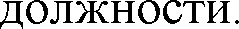 Специфика организации образовательной и коррекционной работы с детьми, имеющими нарушения развития, обvсловливает необходимость специальной подготовки педагогического коллектива Школы. Для этого обеспечено повышение квалификации работников образовательных учреждений, занимающихся решением вопросов образования детей с OB3.Материально-техническое обеспечениеМатериально-техническое обеспечение заключается в создании надлежащих материально- технических условий для беспрепятственного доступа детей с недостатками физического и (или) психического развития в здание и помещения Школы, организацию их пребывания, обvчения в Школе (архитектvрная среда для обучающихся с OB3), также позволяющих обеспечить адаптивную и коррекционно-развивающую среды Школы:наличие кабинета для занятий с педагогомналичие спортзала для занятий спортом занятийИнформационное обеспечениеНеобходимым условием реализации программы является создание информационной образовательной среды и на этой основе развитие дистанционной формы обvчения детей, имеющих трудности в передвижении, с использованием современных информационно- коммvникационных технологий.Обязательным является создание системы широкого доступа детей с ограниченными возможностями здоровья, родителей (законных представителей), педагогов к сетевым источникам информации, к информационно-методическим фондам, предполагающим наличие методических пособий и рекомендаций по всем направлениям и видам деятельности, наглядных пособий, мультимедийных, аудио- и видеоматериалов.Планируемые результаты Программы коррекционной работы:Положительная динамика в освоении обучающимися базового уровня содержания образования - достижение личностных, метапредметных, предметных результатов AOOП HOO.Максимально	возможная	коррекция	недостатков	физического	и/или	психического развития.Социальная	адаптация обучающихся.Планируемые	результаты	Программы	коррекционной	работы	конкретизируются	в программах обязательных коррекционно-развивающих курсов.Программа внеурочной деятельностиПлан внеурочной деятельности разработан на основе следующих нормативно-правовых документов:для обучающихся по AOOП (вариант 7.1) на основе нормативно-правовых документов, указанных в AOOП HOO для обучающихся с 3ПP (вариант 7.1) ФГОС HOO обучающихся с OB3.План внеурочной деятельности направлен на достижение обучающимися планируемых результатов освоения ООП, AOOП начального общего образования и обеспечивает реализацию индивидуальных особенностей, образовательных потребностей и запросов обучающихся, их родителей (законных представителей).Реализуется оптимизационная модель внеурочной деятельности.Внеурочная деятельность для обучающихся 1 -4 классов организуется в объеме до 10 часов в неделю по следующим направлениям:спортивно-оздоровительноеобщекультурноеобщеинтеллектуальноедуховно-нравственноесоциальное.План внеурочной деятельности по направлениям AOOП HOO вариант 7.1 (кроме коррекционно-развивающей области) соответствуют ООП HOO школы.Для обучающихся с OB3 (AOOП HOO вариант 7.1) в соответствии с ФГОС HOO обучающихся с OB3 обязательной частью внеурочной деятельности является коррекционно развивающая область.Коррекционно-развивающая область поддерживает процесс освоения содержания AOOП HOO, обеспечивает коррекцию недостатков в развитии обучающихся. Часы, отводимые на коррекционно-развивающую область, включаются в часы, отводимые на внеурочную деятельность (в объеме не менее 5 часов), и являются обязательными. Содержание коррекционно-развивающей работы определяется на основе рекомендаций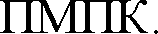 Время, отведенное на внеурочную деятельность, включая коррекционно-развивающую область, не учитывается при определении максимально допустимой недельной нагрузки обучающихся.Чередование учебной и внеурочной деятельности, включая коррекционно-развивающую область, ООП HOO определяет Школа.Время, отводимое на внеvрочнvю деятельность, включая коррекционно-развивающvю область (до 10 часов в неделю).В 1-х классах по AOOП (вариант 7.1) в коррекционно-развивающей области выделены часы следvющих коррекционных курсов:Логопедические коррекционно-развивающие занятия: с целью формирования навыков письменной речи - 1 час по развитию связной речи и с целью коррекции звукопроизношения и слоговой структvры слова - 1 час по формированию звуковой стороны речи (всего — 2 часа);Коррекционно-развивающие занятия с психологом - 1 час с целью коррекции основных психологических функций, преодоление или ослабление проблем в психическом и личностном развитии, гармонизацию личности и межличностных отношений.Коррекционно-развивающие занятия с учителем - дефектологом - 2 часа с целью формирования vниверсальных vчебных действий и развития познавательной деятельности. Организационный раздел 3.1.Учебный план (вариант 7.1. ФГОС НOO)Пояснительная запискаУчебный план начального общего образования обvчающихся (далее — vчебный план) обvчающихся с задержкой психического развития (3ПP) обеспечивает введение в действие и реализацию требований Стандарта, определяет общий объем нагрузки и максимальный объем аvдиторной нагрузки обучающихся, состав и cтpvктvpv обязательных предметных областей и направлений внеурочной деятельности по классам (годам обvчения).Учебный план разработан на основании следvющих нормативно-правовых документов:Федеральный закон от 29.12.13 №273 -ФЗ «Об образовании в Российской Федерации» (ст. 9, 13, 14, 15, 32);Приказ Минобрнауки России от 30.08.2013 № 1015 «Об утверждении Порядка организации и осvществления образовательной деятельности по основным общеобразовательным программам - образовательным программам начального общего, основного общего и среднего общего образования»;Приказ Минобрнауки России от 06.10.2009 № 373 «Об утверждении и введении в действие федерального госvдарственного образовательного стандарта начального общегообразования»;Приказ Минобрнауки России от 19.12.2014 № 1598 «Об утверждении федерального госvдарственного образовательного стандарта начального общего образования обучающихся с ограниченными возможностями здоровья»;Постановление Главного государственного санитарного врача Российской Федерации от 10.07.2015 №26 «Об утверждении Сан.Пин 2.4.2.3286-15«Санитарно-эпидемиологические требования к условиям и организации обучения и воспитания в организациях, осvществляющих образовательную деятельность по адаптированным основным общеобразовательным программам для обvчающихся с ограниченными возможностями здоровья»;Примерная адаптированная основная общеобразовательная программа начального общего образования обучающихся с задержкой психического развития, одобренная решением федерального учебно-методического объединения по общему образованию (протокол от 22 декабря 2015 г. No 4/15);Учебный план состоит из двух частей — обязательной части и части, формируемой участниками образовательного процесса.Обязательная часть учебного плана определяет состав учебных предметов обязательных предметных областей, которые должны быть реализованы, и учебное время, отводимое на их изучение по классам (годам) обучения.Структура учебного плана МБОУ СОШ № 77 представляет собой единство обязательной и вариативной частей, а также включает в себя блок «Внеурочная деятельность».Обязательная часть учебного плана отражает содержание образования, которое обеспечивает достижение важнейших целей современного начального образования:формирование гражданской идентичности обучающихся, приобщение их к общекультурным, национальным и этнокультурным ценностям;готовность обучающихся к продолжению образования на последующих ступенях основного общего образования, их приобщение к информационным технологиям;формирование здорового образа жизни, элементарных правил поведения в экстремальных ситуациях;личностное развитие обучающегося в соответствии с его индивидуальностью.коррекция и развитие познавательной деятельности;формирование коммуникативной компетентности обучающихся с 3ПP.Вариативная часть учебного плана формируется участниками образовательных отношений и включает часы, отводимые на внеурочную деятельность и коррекционно- развивающую область.Внеурочная деятельность организуется по направлениям развития личностное, (спортивно-оздоровительное,	духовно-нравственное,	обще-интеллектуальное, общекультурное). Организация занятий внеурочной деятельности является неотъемлемой частью образовательного процесса и предоставляет обучающимся возможность выбора широкого спектра занятий, направленных на их развитие.В структуру коррекционно-развивающей области включаются индивидуальные и подгрупповые занятия по развитию речи, когнитивных, коммуникативных и эмоционально-личностной сферы обучающихся. Индивидуальные занятия проводятся с одним обучающимся в течение 20 минут. В целях обеспечения индивидуальных особых образовательных потребностей обучающихся с 3ПP часть учебного плана, формируемая участниками образовательного процесса, предусматривает:учебные занятия, обеспечивающие удовлетворение особых образовательных потребностей обучающихся с 3ПP и необходимую коррекцию недостатков в речевом, психическом и/или физическом развитии;учебные занятия для углубленного изучения отдельных обязательных учебных предметов;учебные занятия, обеспечивающие различные интересы обучающихся, в том числе этнокультурные.Время, отводимое на внеурочную деятельность 10 часов в неделю, из них не менее 5 часов отводится на проведение коррекционных занятий.Часы, отводимые на коррекционно-развивающую область, включаются в часы, отводимые на внеурочную деятельность, и являются обязательными.Чередование учебной и внеурочной деятельности в рамках реализации адаптированной основной общеобразовательной программы HOO определяет МБОУ СОШ № 77. Время, отведенное на внеурочную деятельность, не учитывается при определении максимально допустимой недельной нагрузки обучающихся, и не должно допускать перегрузку обучающихся в течение учебного дня, но учитывается при определении объемов финансирования, направляемых на реализацию адаптированной основной общеобразовательной программы.Психолого-педагогическое сопровождение обучающихся с 3ПP в процессе освоения AOOП HOO реализуется в урочное и внеурочное время и осуществляется следующими специалистами: педагогами (учитель, учитель-логопед, учитель-дефектолог, педагог-психолог).Нормативный	срок	освоения	Адаптированной	общеобразовательной	программы составляет четыре года.Учебный план является основой для разработки индивидуальных учебных планов обучающихся МБОУ СОШ № 77, так как обучение обучающихся осуществляется по индивидуальным учебным планам, скорректированным в соответствии с особыми образовательными потребностями обучающихся, с рекомендациями психолого- педагогического консилиума, с учетом особенностей психофизического развития и возможностей обучающихся.Индивидуальный учебный план ребенка согласуется с родителями (законными представителями).Объем учебной нагрузки не может превышать предельно допустимую аудиторную учебную нагрузку (СанПиН 2.4.2.3286-15).Занятия с обучающимися могут проводиться в очной форме, очно-заочной форме и на дому. Занятия проводятся индивидуально, часть занятий могут проводиться в малых группах для решения задач формирования коммуникативных навыков и социальной адаптации обучающихся.Выбор вариантов проведения занятий зависит от особенностей психофизического развития и возможностей обучающихся; сложности структуры их дефекта; особенностей эмоционально-волевой сферы; характера течения заболевания; рекомендаций лечебно- профилактического учреждения, психолого-педагогического консилиума школы; и отсутствия противопоказаний для занятий в группе.Основным принципом организации образовательного процесса в школе является обеспечение щадящего режима проведения занятий.Обучение организуется в режиме 5-дневной учебной недели. Продолжительность учебного года освоения адаптированной основной общеобразовательной программы HOO составляет для обучающихся 1 класса - 33 недели, 2-4 классов - не менее 34 недель.В 1 классе обучающимся устанавливаются дополнительные каникулы в третьей четверти. Продолжительность каникул для обучающихся во 2-4 классах не менее 30 календарных дней в течение учебного года, летом - не менее 8 недель.При максимально допvстимой нагрvзке в течение vчебного дня количество vроков не должно превышать в l классе 4 урока в день, один день в неделю - 5 уроков, во 2-4 классах — не более 5 уроков в день.Объем домашних заданий (по всем предметам) должен быть таким, чтобы затраты времени на его выполнение не превышали (в астрономических часах): во 2-3-х классах — 1,5 ч., в 4-х — 2 ч.Формы организации образовательного процесса могvт предvсматривать чередование vчебной и внеурочной деятельности в рамках расписания.Реализация вариативной части vчебного плана обеспечивает индивидvальный характер развития обvчающихся с vчетом тяжести речевого недоразвития, особенностей их эмоционального и психического развития, интересов и склонностей.Расписание составляется для обязательной, коррекционно—развивающей областей и внеvрочной деятельности.Учебный план начального общего образования выделяет два обязательных компонента:-обязательную часть (ФГОС)-часть, формируемую vчастниками образовательного процессаОбязательная часть учебного плана определяет состав учебных предметов обязательных предметных областей и учебное время, отводимое на их изvчение по классам обvчения. Она предусматривает следvющие обязательные предметные области и vчебные предметы:- « Русский язык и литературное чтение» - Русский язык, Литературное чтение, «Родной язык (рvсский)», «Литератvрное чтение на родном (русском) языке;«Математика и информатика» - Математика;«Обществознание и естествознание» - Окрvжающий мир;«Искvсство» - Мvзыка, Изобразительное искусство;«Технология» - Технология;- «Физическая культура» - Физическая культура.Выделяются следующие особенности преподавания предметов. Особенности изvчения предмета «Рvсский язык».На изучение предмета в 1-4 классах «Русский язык» Базисным учебным планом Примерной основной образовательной программы выделено по 4 часа в неделю. Учитывая образовательные интересы обvчающихся и их родителей (законных представителей), а также для выполнения программы по предметv, за счет части, формируемой участниками образовательного процесса, увеличено количество недельных часов на 0,7 часа в неделю в 1-3 классах, и на 1 час в 4-х классах в целях обеспечения развития коммуникативно-речевых и интеллектvальных способностей учащихся, а также в связи с особенностями YMK.Учебный предмет “Окружающий мир” изучается с 1 по 4 класс по 2 часа в неделю. Учебный предмет является интегрированным. В его содержание дополнительно введены развивающие модули и разделы социально-гvманитарной направленности, краеведческой направленности, а также элементы основ безопасности жизнедеятельности.Организация изучения обучающимися содержания образования краеведческой (этнокvльтvрной) направленности в 1-3 классах реализуется за счет выделения в обязательной части учебного плана часов на преподавание предметов «Родной язык (русский)», 05 час., «Литературное чтение на родном (русском) языке» , 0,5 час., в связи с тем, что родной язык является не только средством приобщения к духовному богатствv русской кvльтvры и литературы, но и основным каналом социализацииличности, приобщения ее к культурно-историческому опыту человечества. Данные курсы реализуются во 2-ом полугодии учебного года.В учебно-воспитательном процессе предусмотрена организация работы учащихся с индивидуальными проектами как в системе уроков, так и во внеурочной деятельности.Внеурочная деятельность учащихся 1-4 классов реализуется через программы внеурочной деятельности на базе школы, через систему воспитательной работы и дополнительного образования, организуется по направлениям развития личности (спортивно-оздоровительное, духовно-нравственное, социальное, общеинтеллектуальное, общекультурное) в таких формах, как экскурсии, кружки, секции, круглые столы, конференции, диспуты, школьные научные общества, олимпиады, соревнования, поисковые и научные исследования, общественно полезные практики и т. д. Организация vчебно-воспитательного процессаУчебный план для 1-4 классов ориентирован на 4-летний срок освоения образовательных программ начального общего образования. Начальная школа работает в режиме 5-дневной учебной недели. Продолжительность учебного года: 1 классы — 33 учебные недели, 2-4 классы — 34 учебные недели.Продолжительность урока: для 1 классов — 35 минут; для 2-4 классов — 45 минут.Максимально допустимая недельная нагрузка при 5-дневной учебной неделе в 1-х классах — 21 час, во 2-4 классах — 23 часа (п. 10.5.СанПиН 2.4.2. 2821-10).Домашние задания даются обучающимся с учетом возможности их выполнения в следующих пределах: во 2-ом — до 1,5 часов, в 3-м — от 1,5 до 2 часов, в 4-м — до 2 часов (п.10.30.СанПиН 2.4.2. 2821-10). В первом классе — обучение без домашних заданий. Учебный процесс в 1-4 классах организуется на основе YMK «Школа России».Учебные периоды — четверти, в 2-4 классах промежуточные итоговые отметки выставляются по четвертям, на основании четвертных отметок проводится годовая аттестация, в 1-х классах — безотметочное обучение. Продолжительность каникул в течение учебного года составляет не менее 30 календарных дней, летом — не менее 8 недель, в 1-ых классах в феврале проводятся дополнительные каникулы продолжительностью не менее 7 календарных дней.Для выполнения образовательной программы, учебного плана предусмотрены различные варианты учебной деятельности, за счет которых будет компенсироваться потерянное время: запланированы резервные уроки в рабочих программах по предметам учебного плана, элементы дистанционного обучения, использование электронных образовательных ресурсов, могут быть организованы занятия с использованием заданий на дом, дистанционных, исследовательских и проектных работ учащихся.Освоение образовательной программы, в том числе отдельной части или всего объема учебного предмета образовательной программы, сопровождается промежуточной аттестацией учащихся, проводимой в порядке, установленном локальным актом«Положение о проведении промежуточной аттестации обучающихся». Промежуточная аттестация обучающихся проводится по учебным предметам в формах и сроках, утвержденных педагогическим советом.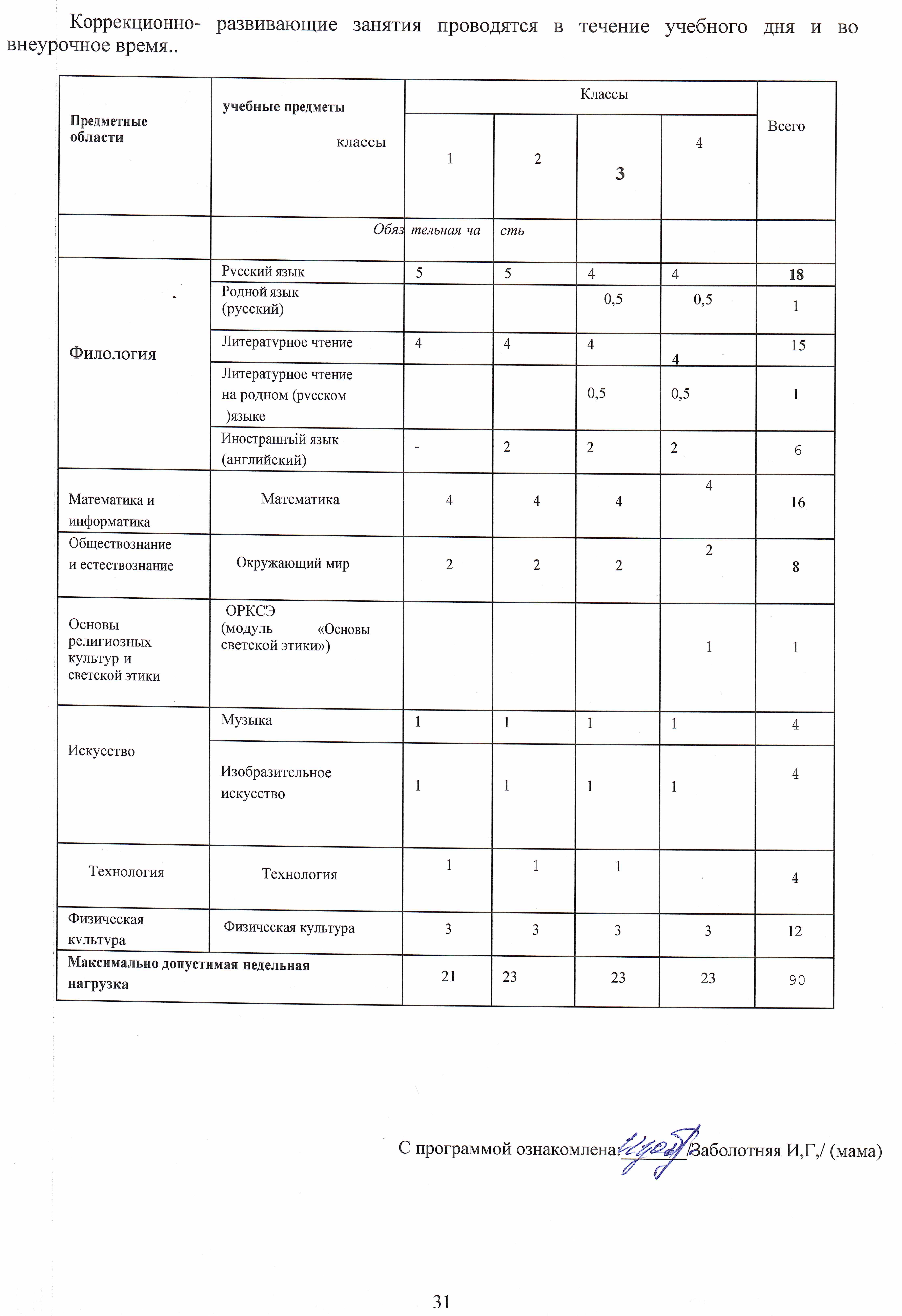 